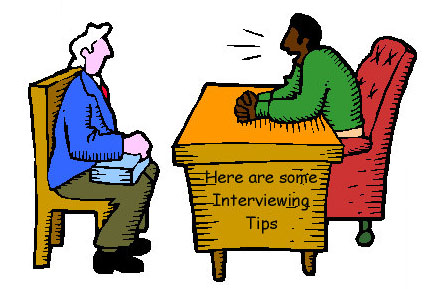 “Are You Right for the Job” PresentationAfter listening to “Are You Right for the Job” by the Berkley College presenter, reflect on the items below in essay form.  Explain fully each point that you make in order to receive full credit.  You will need to formulate an introduction and conclusion.  The 3 numbered points will serve as body paragraphs.  1.  What should you do to ensure that you get the job?  Explain at least 5 different techniques/tips that were discussed during the presentation.  With each technique/tip, explain why this will help ensure that you get the job and the consequence of not following the suggestion.  2.  Questions:  What questions would you ask during an interview?  Why would you ask these questions?  Did you ask any questions of the presenter?  What question did you ask the presenter or what questions would you have asked if there was an opportunity?  Why?  3.  Reflect on the presentation as a whole.  Did the presenter keep your attention?  Was the material interesting?  How do you think that you can use this in the future?  What did you learn, if anything?  Was the presentation something that the cosmetology department should offer in future years?  